.Count In : 16 counts from start of track - start dancing with lyrics.Right Nightclub Basic. Left Nightclub Basic.Side, Sweep. Extended Weave.Left Cross Rock, Recover. Step. Right Cross Rock, Recover. Step.Cross ¼ Turn. Step. Walk. Walk.Optional Easy Peasy Lemon Squeezy Ending!!On final wall (4th time you start facing 12 o‘clock) - Dance up to count 7. Hold. Then slowly unwind with the music a full turn right to face front.Contact: vineline@hotmail.co.ukLet It Bay - Be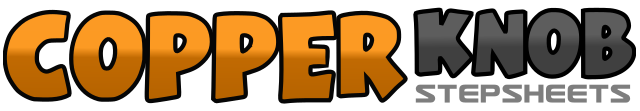 .......Count:16Wall:4Level:Beginner.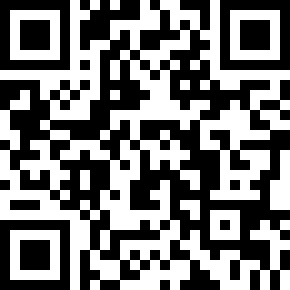 Choreographer:Tina Argyle (UK) - March 2011Tina Argyle (UK) - March 2011Tina Argyle (UK) - March 2011Tina Argyle (UK) - March 2011Tina Argyle (UK) - March 2011.Music:Let It Be - Katie Stevens : (American Idol Album Season 9)Let It Be - Katie Stevens : (American Idol Album Season 9)Let It Be - Katie Stevens : (American Idol Album Season 9)Let It Be - Katie Stevens : (American Idol Album Season 9)Let It Be - Katie Stevens : (American Idol Album Season 9)........1Take big step to right side.2&Rock back left. Recover weight onto right.3Take big step to left side.4&Rock back right. Recover weight onto left.5Take big step to right side, sweeping left leg anti- clockwise at the same time.6Cross left behind right.&7Step right to right side. Cross left over right.&8Step right to right side. Cross left behind right.&Step right to right side.9Rock left over right.10&Recover weight onto right. Step left to left side.11Rock right over left.12&Recover weight onto left. Step right to right side.13Cross left over right.14&¼ turn left stepping back right. Step left to left side.15Step forward right.16Step forward left.